Lorong Laksamana 1, Taman Desa Laksamana, 36000, Teluk Intan, Perakhakim.danial@email.com01x-xxxxxxxSocial able and super dedicated guy. Love to learn new things to increase my knowledge in that field even more. Love to spend time creating TikTok video and sharing my art piece in social media.  EDUCATIONDiploma in Multimedia, June 2015 – UITM Johor.Highschool, Dec 2014 – SMK Teluk IntanWORKING EXPERIENCEGraphic Designer cum Social Media Marketing, 2018-Current – Iflix MalaysiaDesigning virtual poster for newly released movie, series and songPreparing all marketing materials for upcoming events (Film’s Festivals)Manage social media postCreate and manage paid ads in Google SEO, Facebook and InstagramJunior Graphic Designer, 2016-2018- Sobella Sdn.BhdManaging daily social media post by planning the content, creating and posting itShoot and edit short video advertisement for new product releaseWorking closely with marketing team for ideas, planning and moreSOFTWARE EXPERTISEExpert in Photoshop, Illustrator, Premier Pro, Animate, Microsoft Office, Moderate in Final Cut Pro, Lightroom, 3D MayaBeginner in JavaSOCIAL MEDIA KNOWLEDGEFacebook - Know what content will get the most likes, comment and sharesInstagram -The importance of building connection with customers through daily social media posting Twitter – Know a few retweet “Squad” that can increase the number of engagement.TikTok- Importance of keeping up with the trends in this apps to gain follower and increase the chance to appear in “For You Page” section.  SOFT SKILLSAble to work in a team or individually.Understand given instruction and able to share ideas when designing.Great at multitasking and able to finish the main task by the time given.LANGUAGESMalay (Native)English (Intermediate)-Able to fully understand this language HOBBIESDrawingCreating TikTok videosPhotographyLorong Laksaman 1, Taman Desa Laksamana,36000, Teluk Intan, Perakhakim.danial@email.com01x-xxxxxxx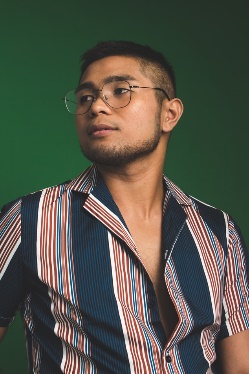 Hakim Danial Bin Khairil, Graphic Designer cum Social Media Marketing